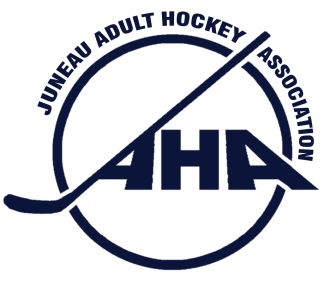 Juneau Adult Hockey AssociationPO Box 21046 Juneau, Alaska 99802  *  City & Borough of Juneau Tax Exempt # 582Minutes of the Meeting of the Board of Directors ofJuneau Adult Hockey AssociationHeld: 				March 1, 2016Meeting chair: 		Jason SozaLocation: 			Douglas Library Conference RoomBoard members present:	Jason Soza, President Michele Drummond, Secretary Christie Hartman, TreasurerJoel Ozburn, Tier C RepresentativeThomas McKenzie, RegistrarDan O’Leary, Tier A RepresentativeJames Gamez, Member at Large BCaroline Schultz, Tier B RepresentativeChristine Woll, Women’s Tier RepresentativeRick Driscoll, Vice PresidentThomas Fletcher, Tier 40+ ReprentativeBoard members absent:		 Amber LaBlanc, Member at Large ACall to order at 5:34 pm.Standing Items	2.1  Public Comment:	None	2.2  Rink Up Date: (Soza) Rainforest tournament feedback sent by Lauren.	2.3 Tier Reports:Tier A: Dan O’Leary- 4 Teams, 2 late registrants after the JDHS season finished. Tier B: Caroline Schultz – 5 Teams, Caroline will be retiring from her Tier rep position at the end of this season. Any interested parties please submit your name to any board member.Tier C: Joel Osburn – 5 Teams, A subbing clarification was sent to the team reps at the beginning of this season. SEARCH team has purchased jerseys.Tier Women’s: Christine Woll - 5 Teams, Things are going well, 1 late registrant has all teams with 11 players each. Subbing rules a question within this tier.Tier 40+: Thomas Fletcher - 5 Teams, Teams happy with their players, subbing freely within the tier. No complaints.	2.4 	No JHO update.	2.5		Financial update: Christy Hartman- Lack of players will leave the account in a deficit, $753.00 cash back awarded from the Capital One credit card. At least one more cash back award after JAHA playoffs and the JAHA Douglas Island Cup.	 Treadwell Arena Advisory Board: Jason Soza- No report.New Business:	3.1 Subbing Revisited (Woll) – To improve sub rule awareness: At the beginning of each season, team reps and players should be reminded of the subbing rules, particularly in the mixed skill tiers, Women’s and 40+. Asking permission is key for the mixed skill level tiers.	3.2 Sportsmanship (Soza) - JAHA Board members should always be mindful their actions and comments.	3.3 Banquet Committee: Amber LeBlanc, Michele Drummond, Christy Hartman – Location, The Red Dog Saloon, April 22nd, 6:00pm til? Bring a ballot box for the election. The board would like to see awards for MVP per tier, also Most Improved per team. Voting to be online. 	3.4 JAHA Douglas Island Cup (Soza) – This should be a major fundraising opportunity for JAHA.	Advertisement: JAHA webpage, Facebook, Craig’s List, Current email lists for Juneau tournaments.	Tournament format: Advanced (King Salmon) 6 teams, Intermediate (Wolverine) 4 teams. Limit local teams to give visitors the chance to come play in Juneau. Stagger registration to allow the tiers to fill up with visiting teams. Playoffs to be held on Sunday, potentially hold an Allstar game also on Sunday.	Schedule: After the first 2 years, the tournament evolves into alternate years: Prevent team attrition due to the expense of travel, Keep visiting team interest high, and JAHA Board members only have one tournament to organize.	Sponsors: Inform local pubs and restaurants about the upcoming tournament, allow them to participate in the form of donations of services, goods, or monetary (sheets of ice will be at the discounted rate). Specifically ask the Island Pub about holding a mixer Saturday night, and if they will staff the beer garden. All sponsors will be advertised in the tournament program, online and physical copies. Welcome gift bags from the Juneau Chamber of Commerce, and other businesses interested in contributing.	Entertainment: Beer Garden, get rolling on the paperwork. 4th of July committee stage as a rest, mingle area. Ask CBJ Parks and Rec about getting a fire pit and BBQ set up. Potential concessions stand run by JDIA? Gaming permit to hold a 50/50 raffle. 	Administration: Cash prizes based on number of teams entering. Registration form based on Jamboree form, PayPal account for payment. Email the registrations to JAHA account, based on the email time stamp, Christy will send a payment link. USA Hockey to check registrations. Registration opens 3/2/2016 for out of town teams, 3/21/2016 local team registration opens. All teams must register by 4/1/2016. Half of the fees paid with registration. The balance will be due 4/1/2016. JAHA Jerseys available to rent for $100, which includes cleaning.The next scheduled JAHA meeting will be April 5th, 2016. Douglas Public Library meeting room, 5:30pm - 7:30pm.Adjourn 7:15pm